Краевой конкурс «Лучшая городская школьная столовая»Муниципальное бюджетное общеобразовательное учреждение - средняя общеобразовательная школа № 19   муниципального образования город Армавир Краснодарского края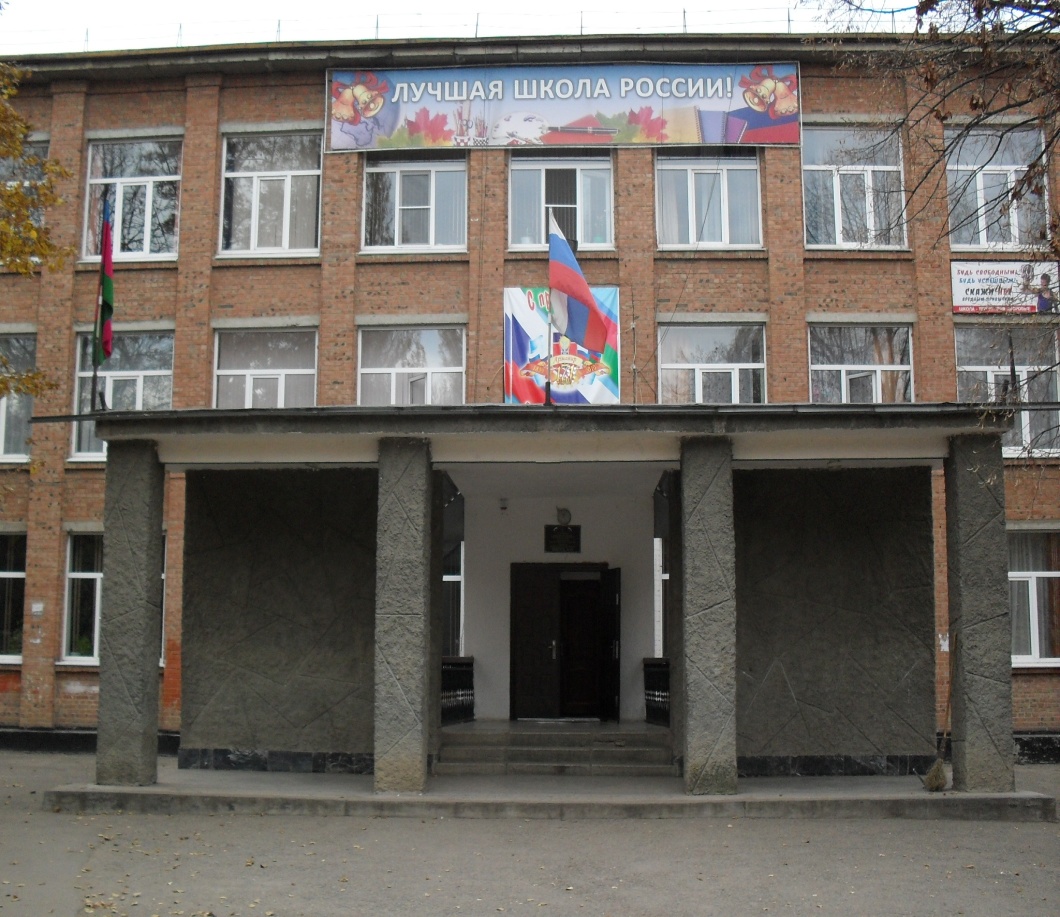 Тип школьнойстоловой – сырьевая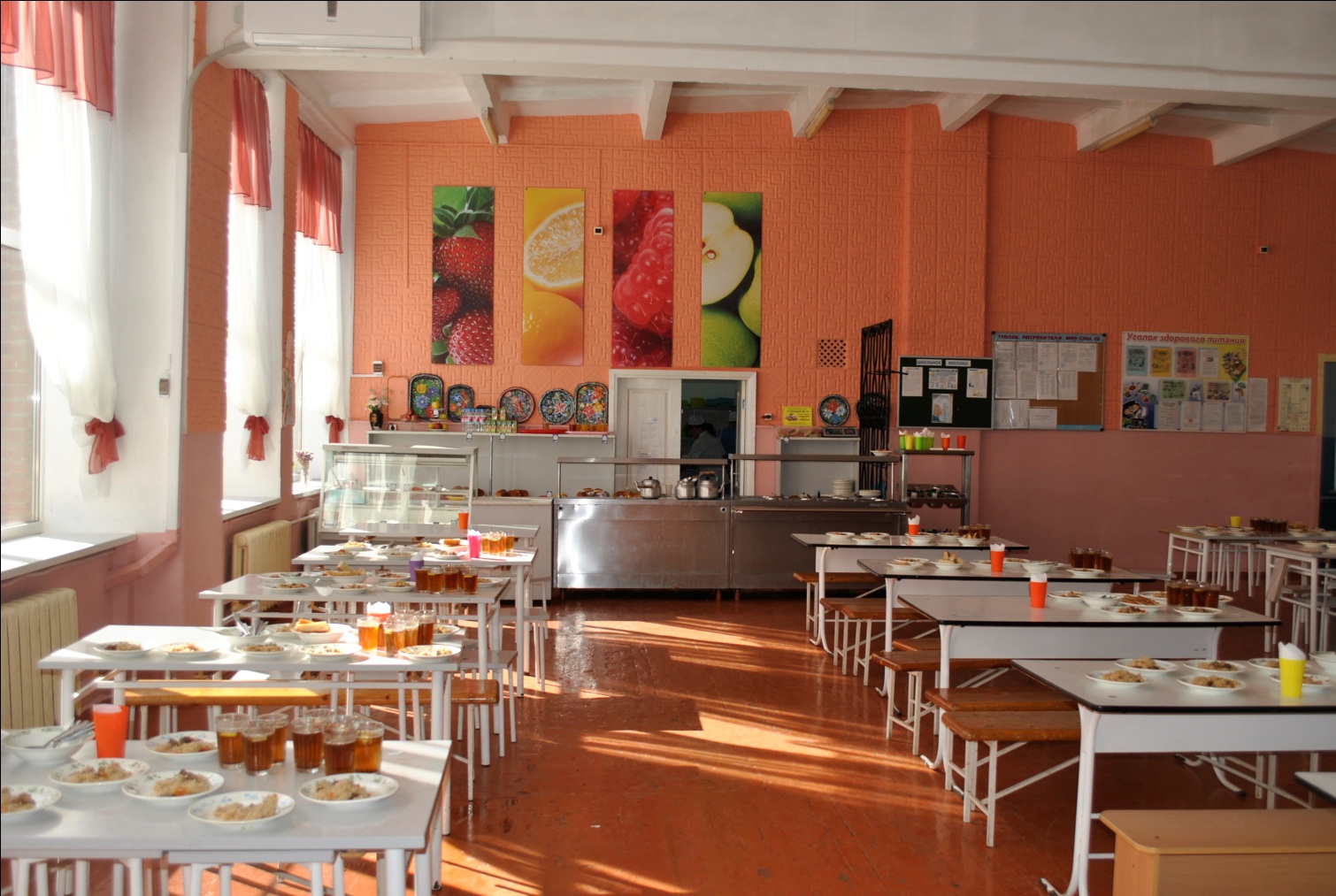 .Количество обучающихся:Всего :1065 учащихся (4 - ЗНД)Получают горячие питание:1061 учащийся, 100%Получают двухразовое питание :0, 0%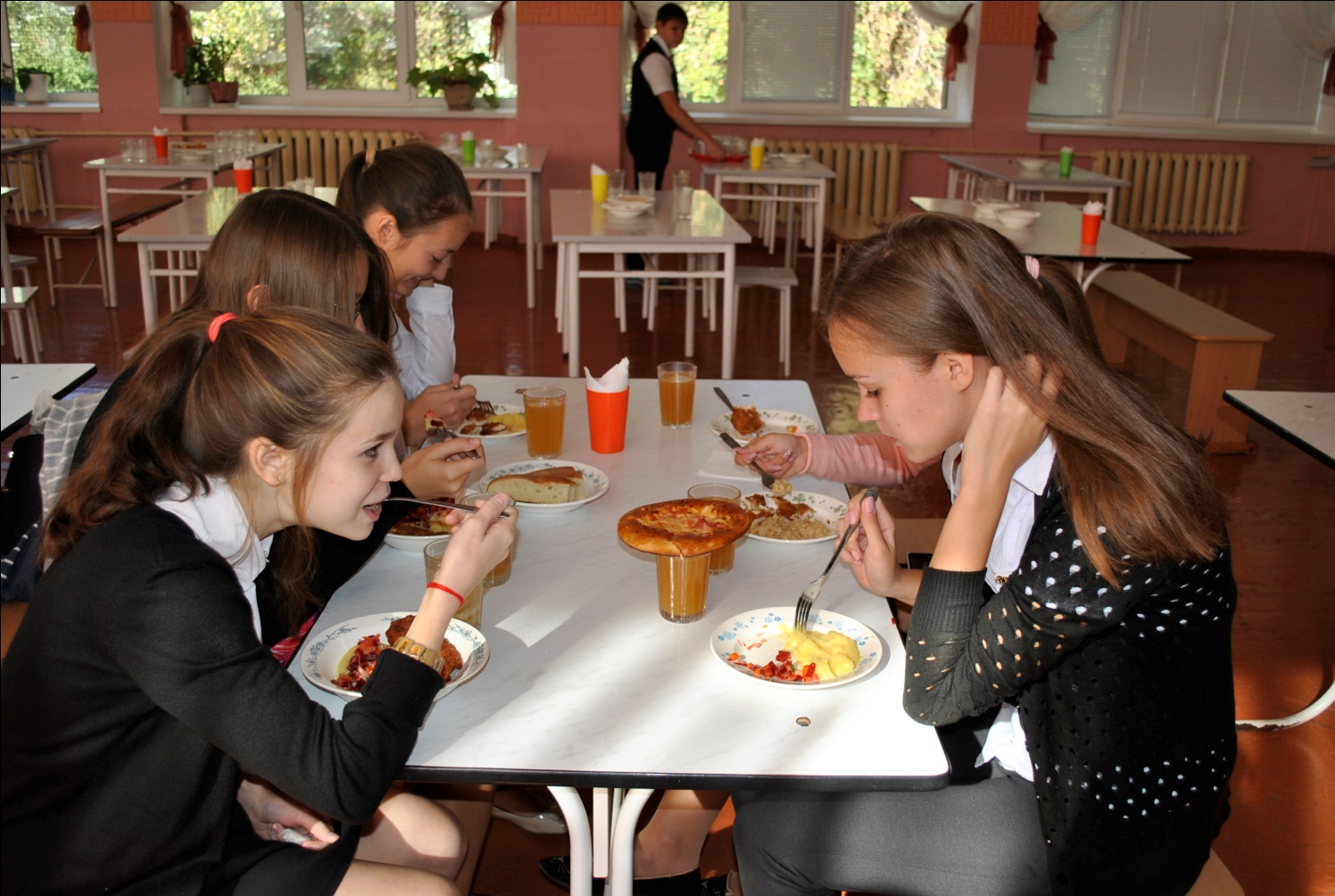 Стоимость завтрака: 46 руб. 00 коп.Использование новых форм в организации обслуживания обучающихся  (возможность выбора 1-х и 2-х блюд,   получения диетического питания по показаниям здоровья, свежая выпечка, фито-бар)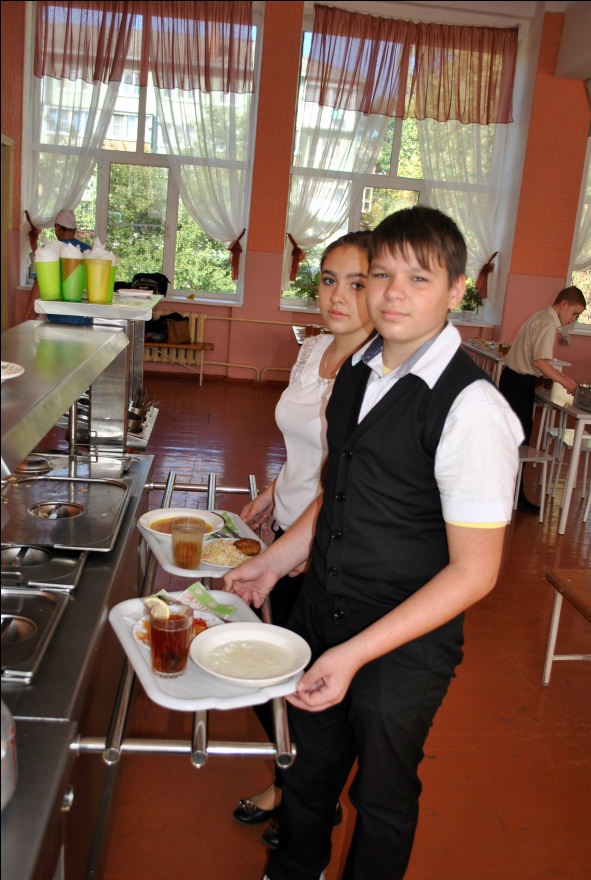 Активно проводится разъяснительная работа с родителями о переходе на систему безналичного расчета за питание учащихся, т. е. на карточную систему оплаты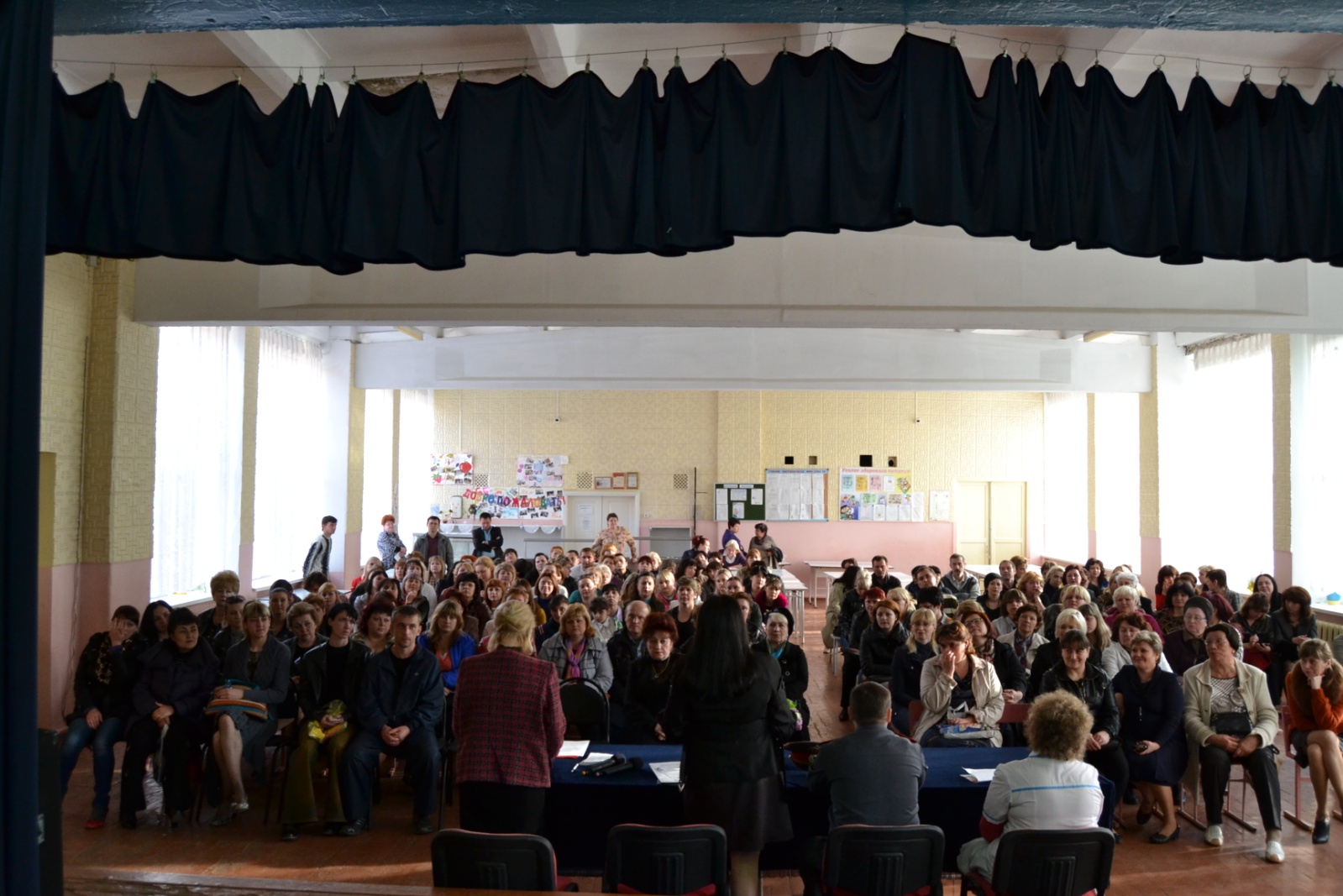 Информация для родителей и учащихся размещается в электронных дневниках системы «Сетевой город»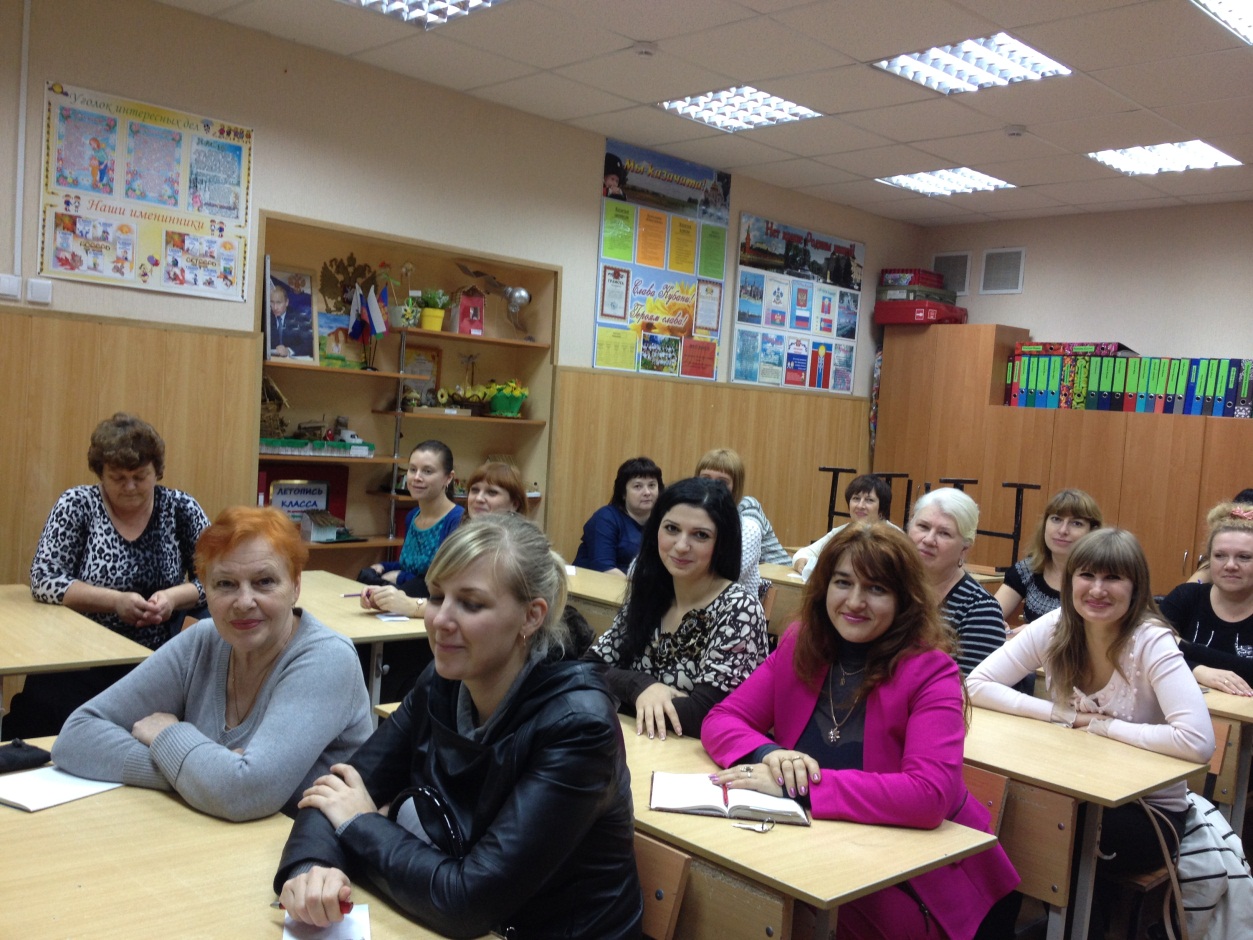     Техническое состояние производственных и служебно - бытовых помещений в соответствии с СанПиН:холодильное оборудование с маркировкой: «гастрономия», «молочные продукты», «мясо»,  «птица», «рыба», «фрукты, овощи», «яйцо», «полуфабрикаты» ,весы электронные,холодильная витрина,тестомесильная машина,взбивальная машина,посудомоечная машина,мармит с подогревом (1,2 блюда),мармит (3блюда),мармит для столовых приборов,машина овощерезательная,сковорода электрическая,шкаф жарочный,шкаф духовой,электроплиты – 2 шт.,электромясорубка,шкаф для хранения хлеба,производственные столы, стеллажи и раковины с маркировкой.машина протирочно– резательного типа,машина картофелеочистительная.Процент оснащенности: 100 %Технологическое оборудование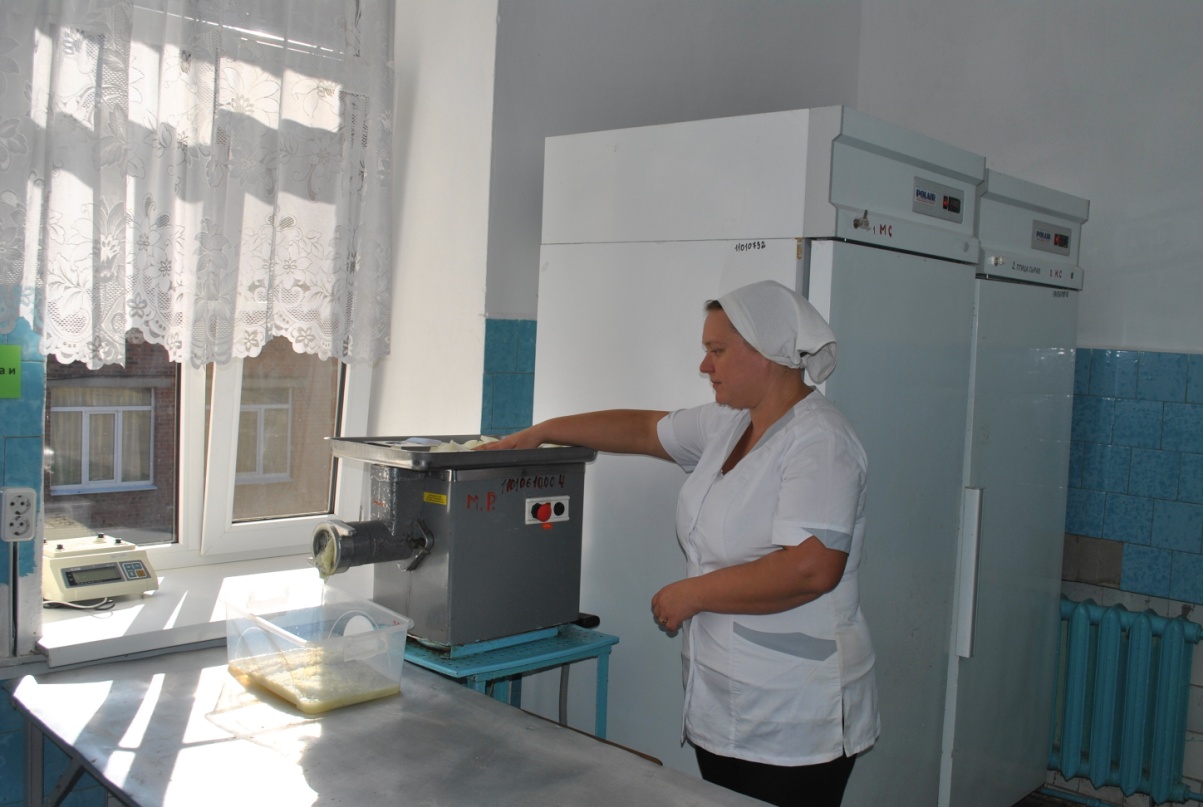 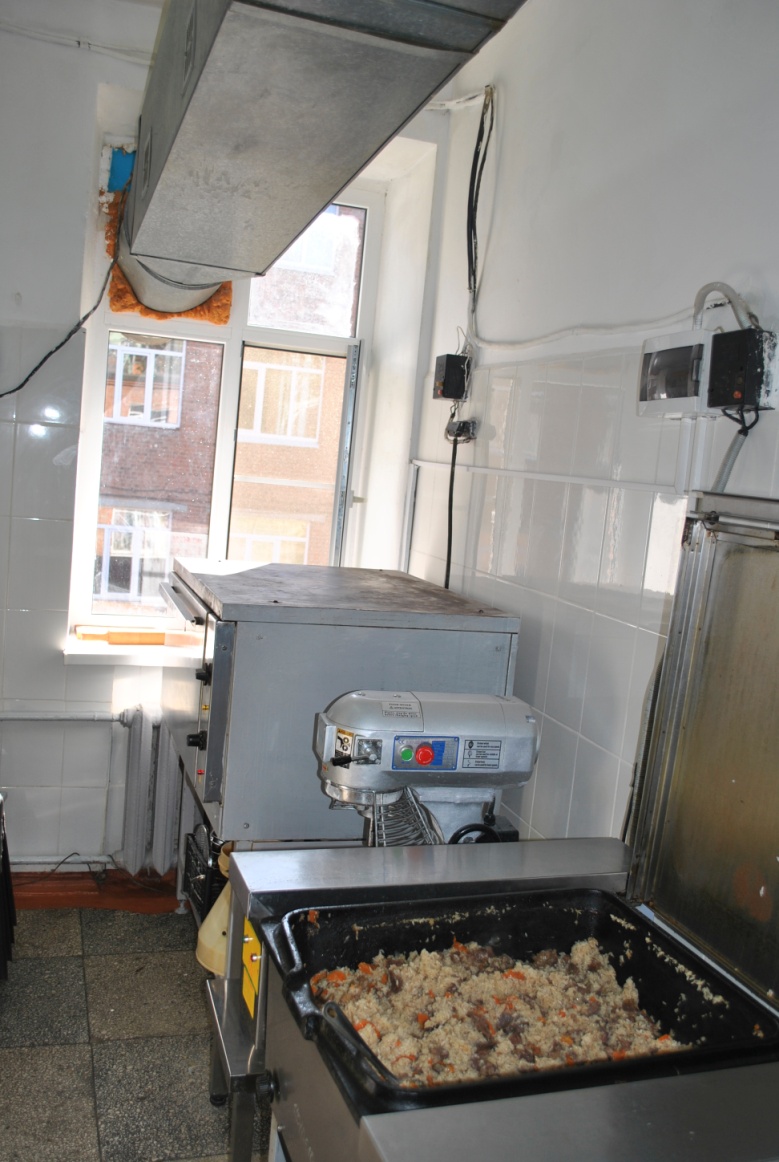 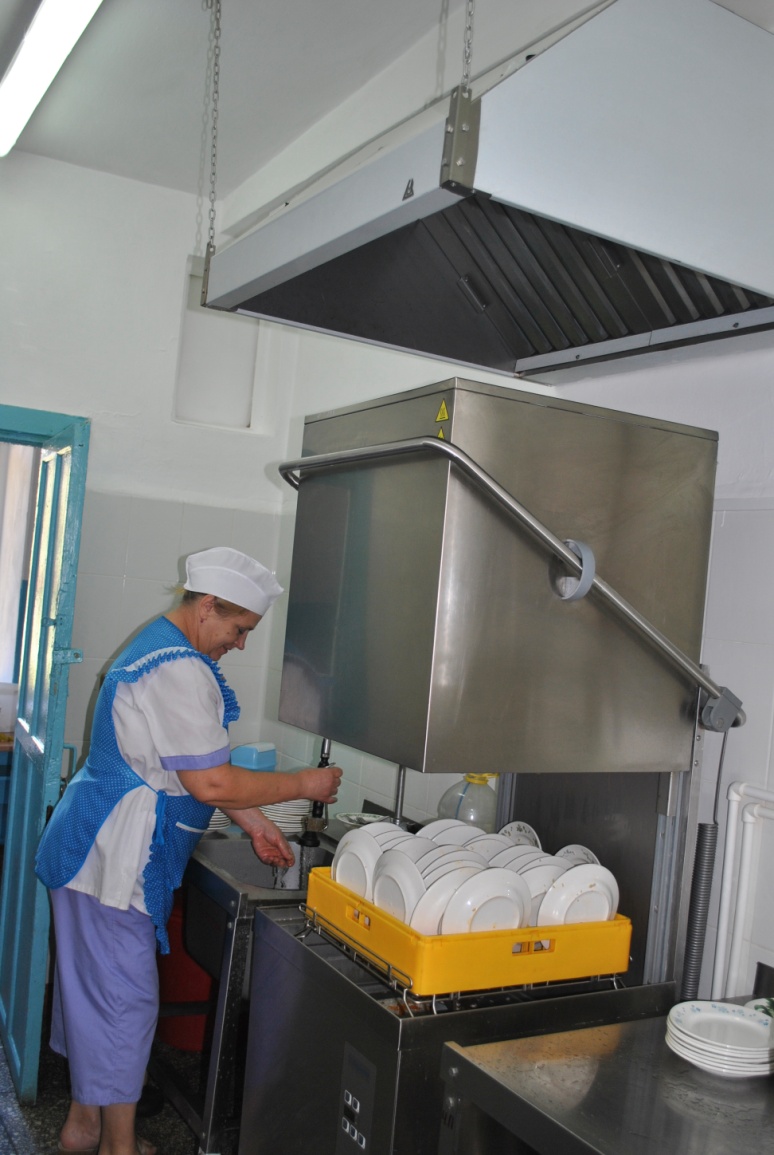 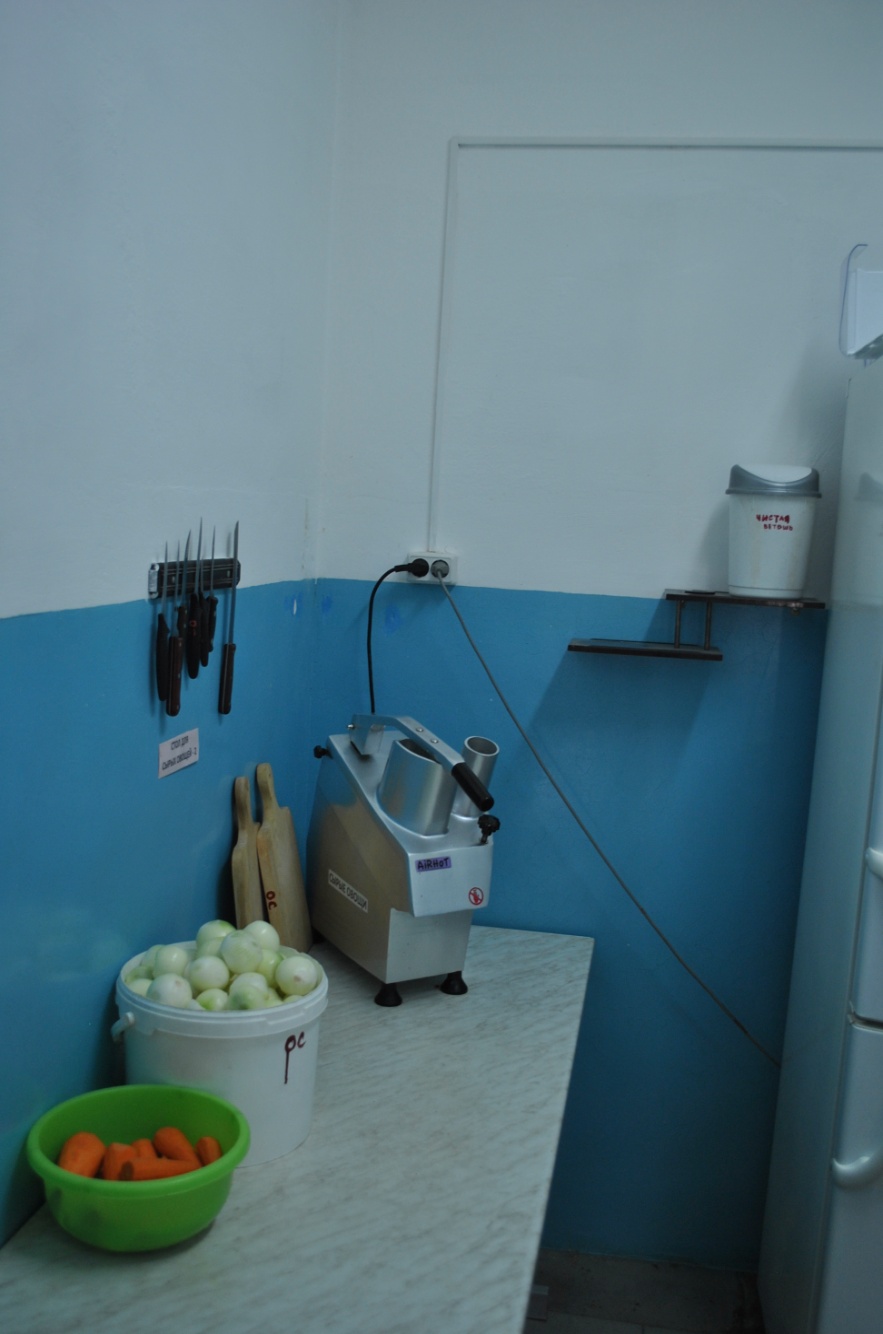 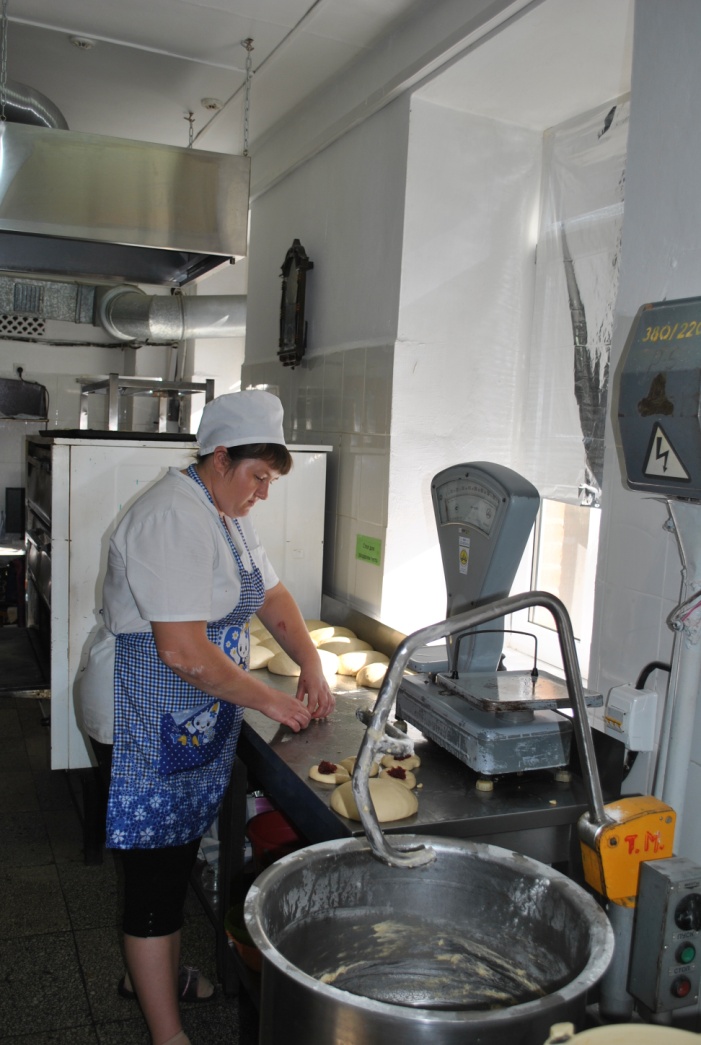 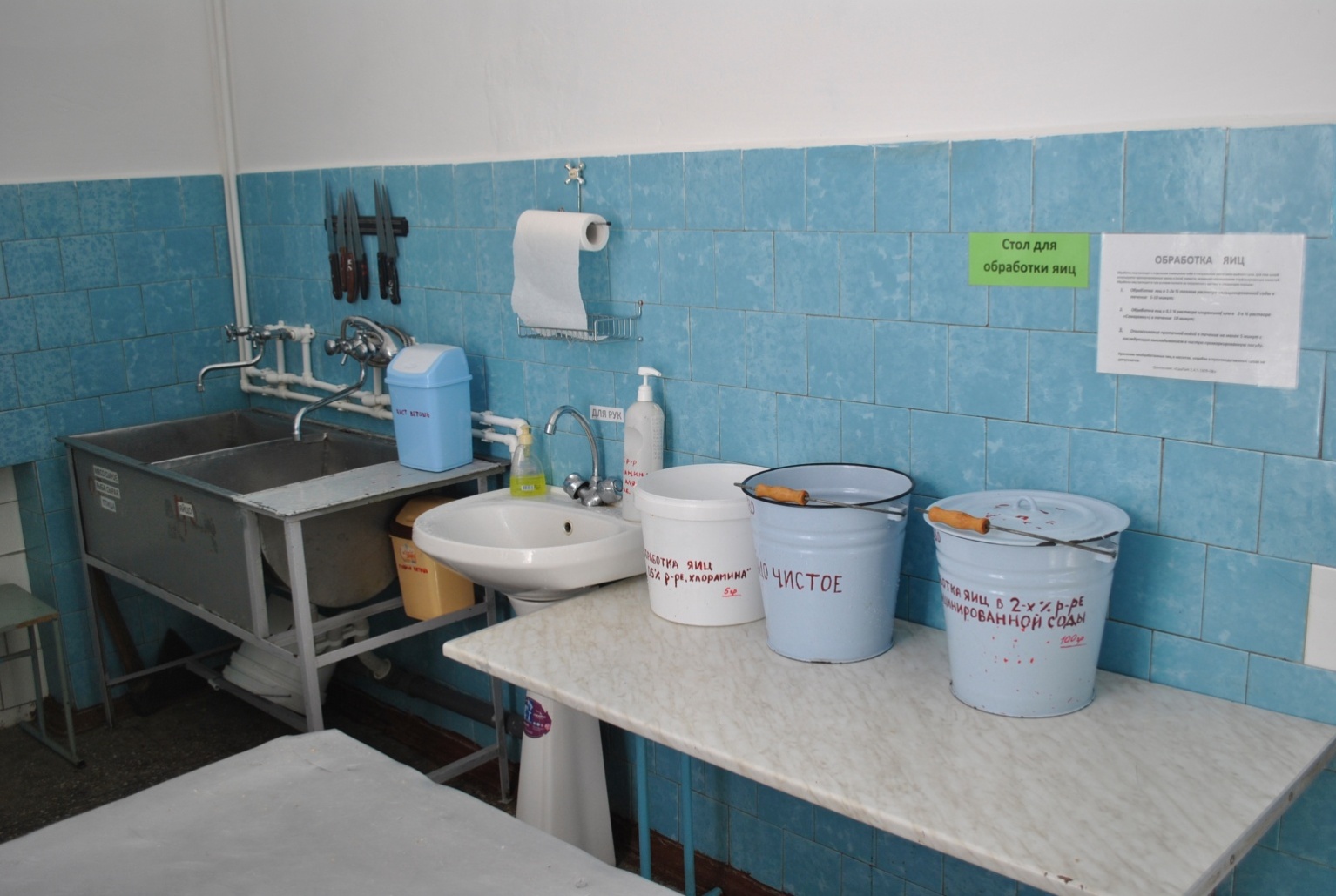 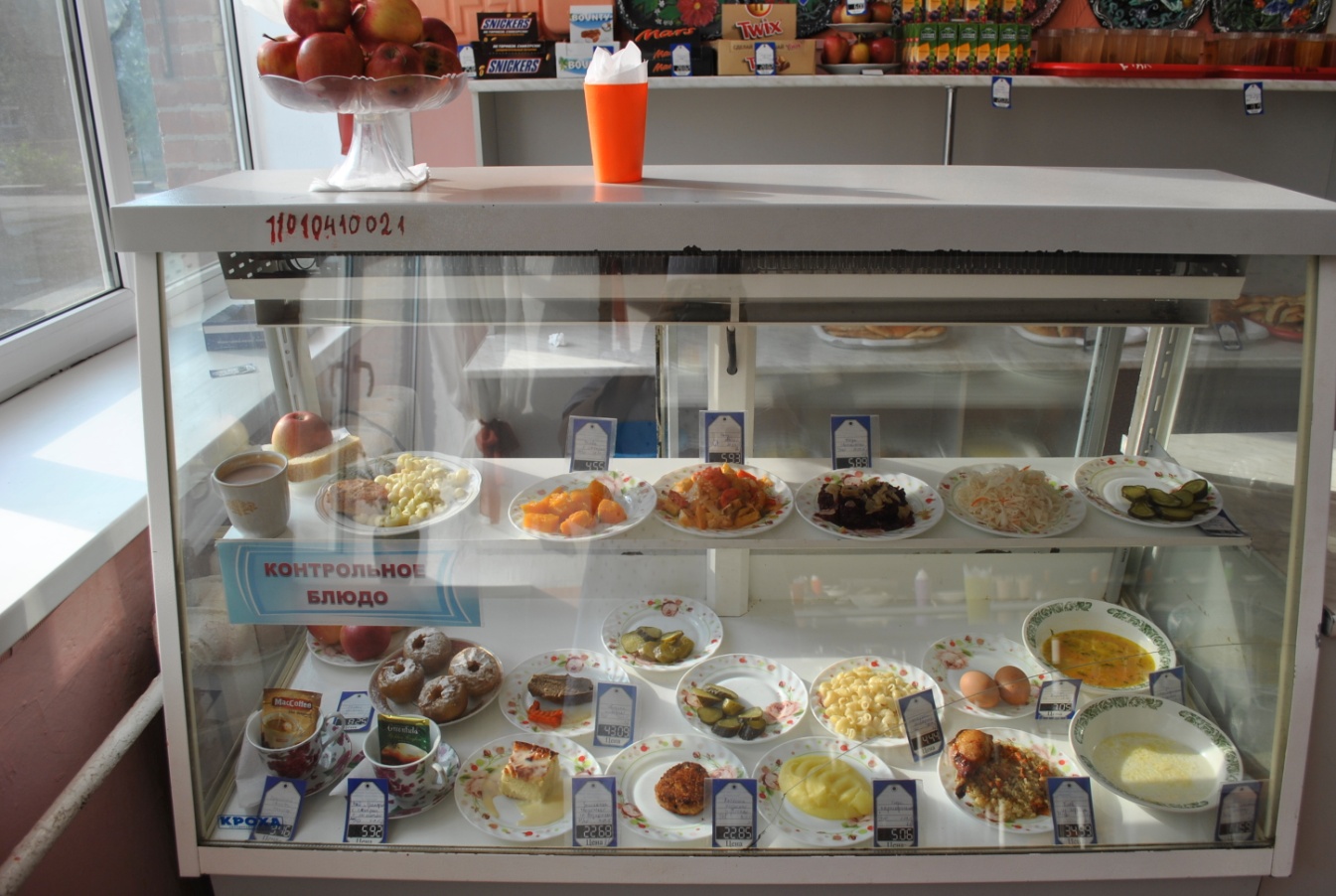 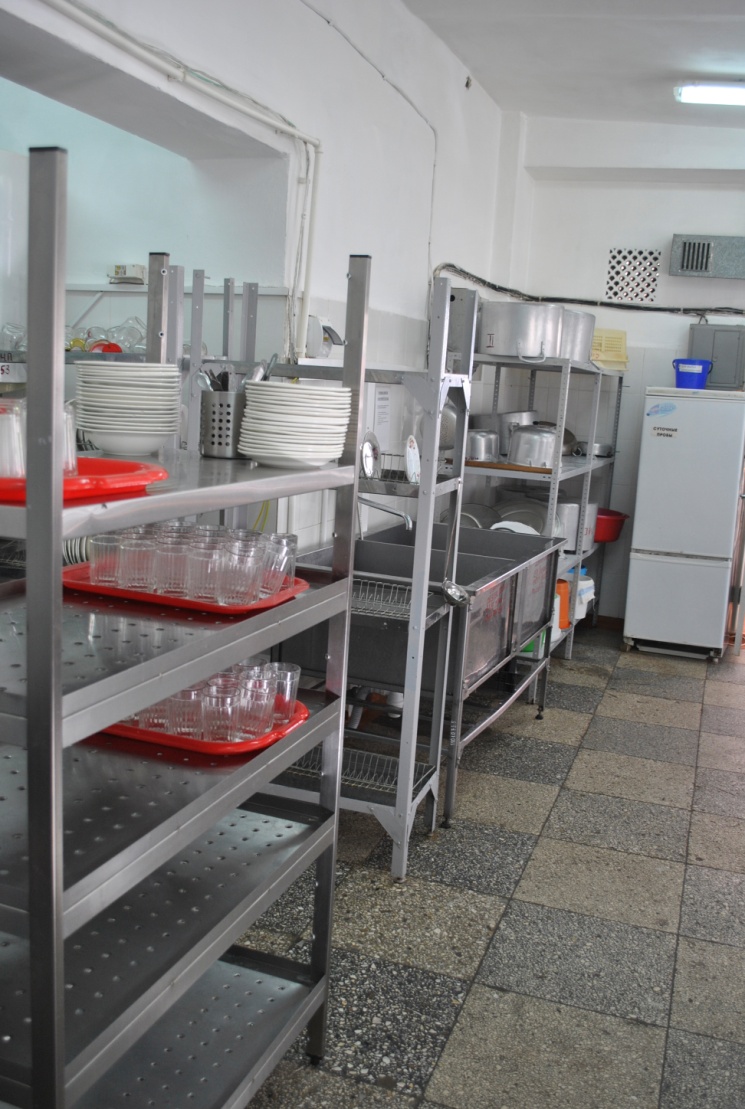 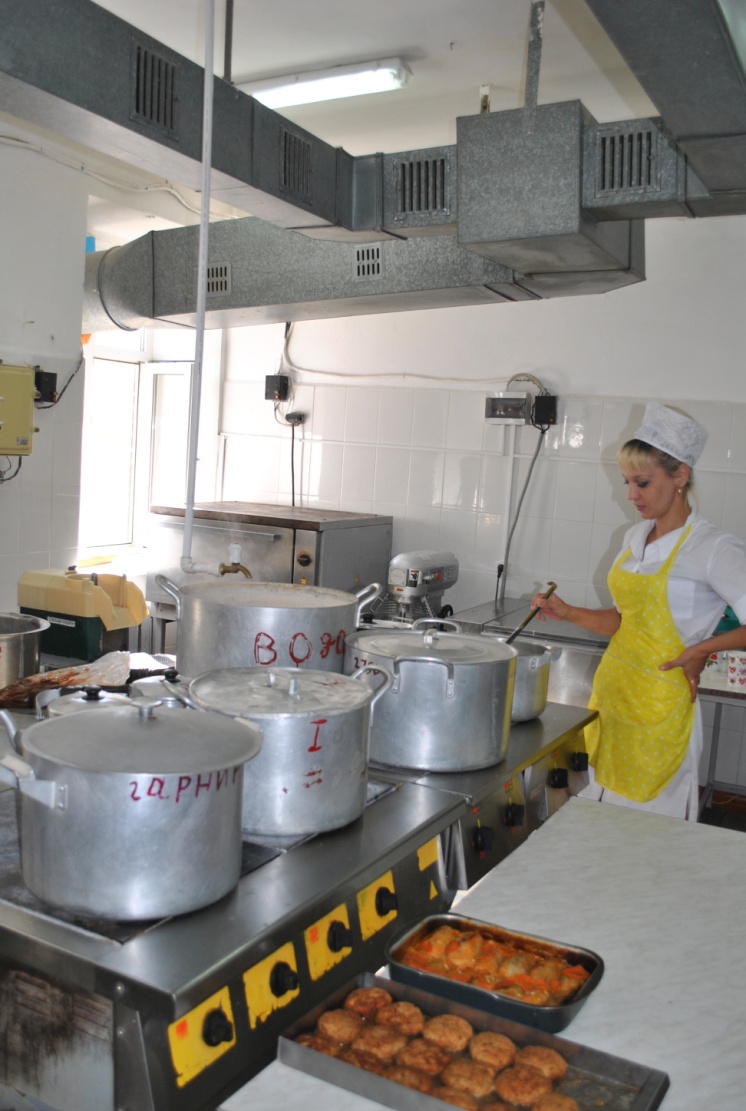 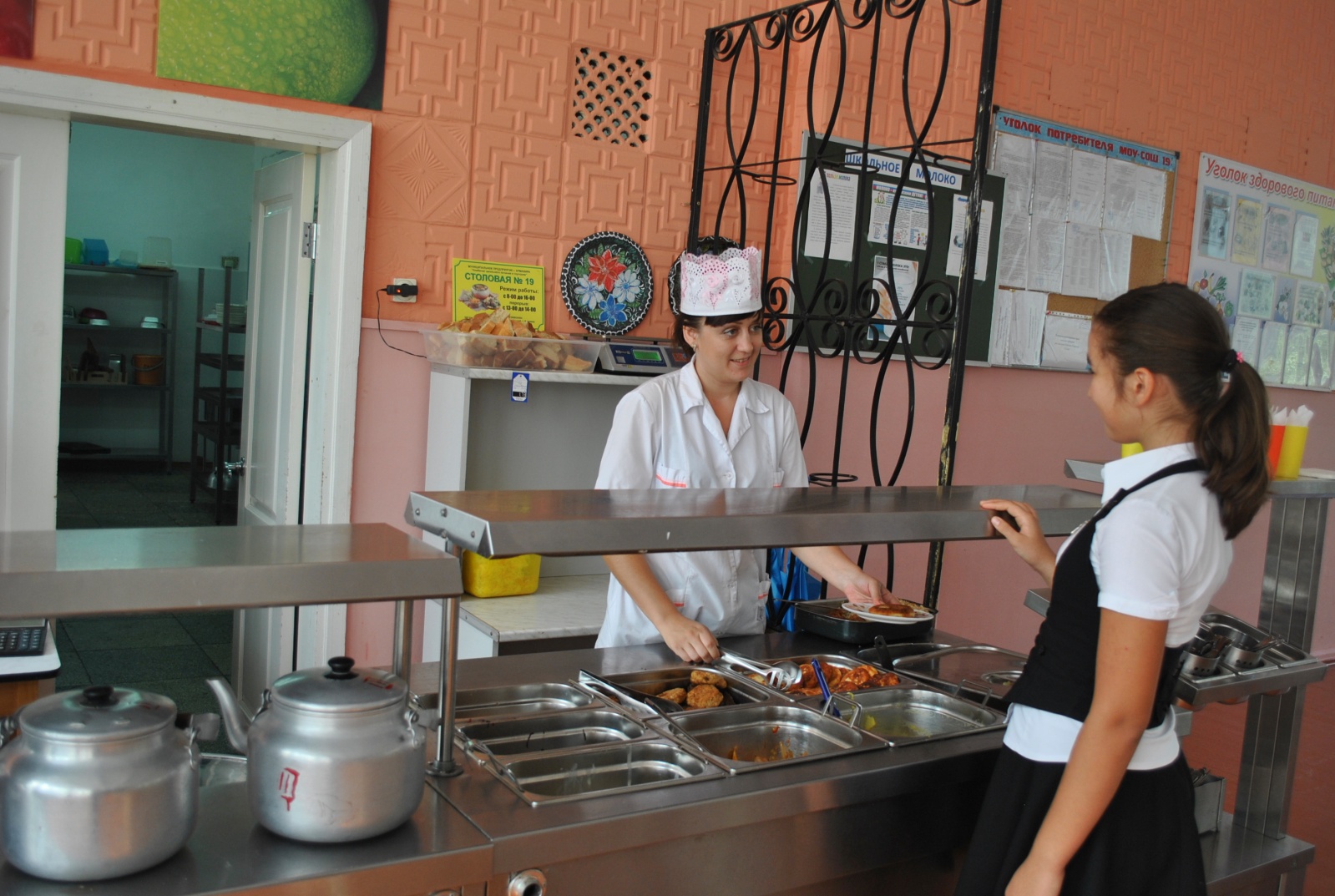 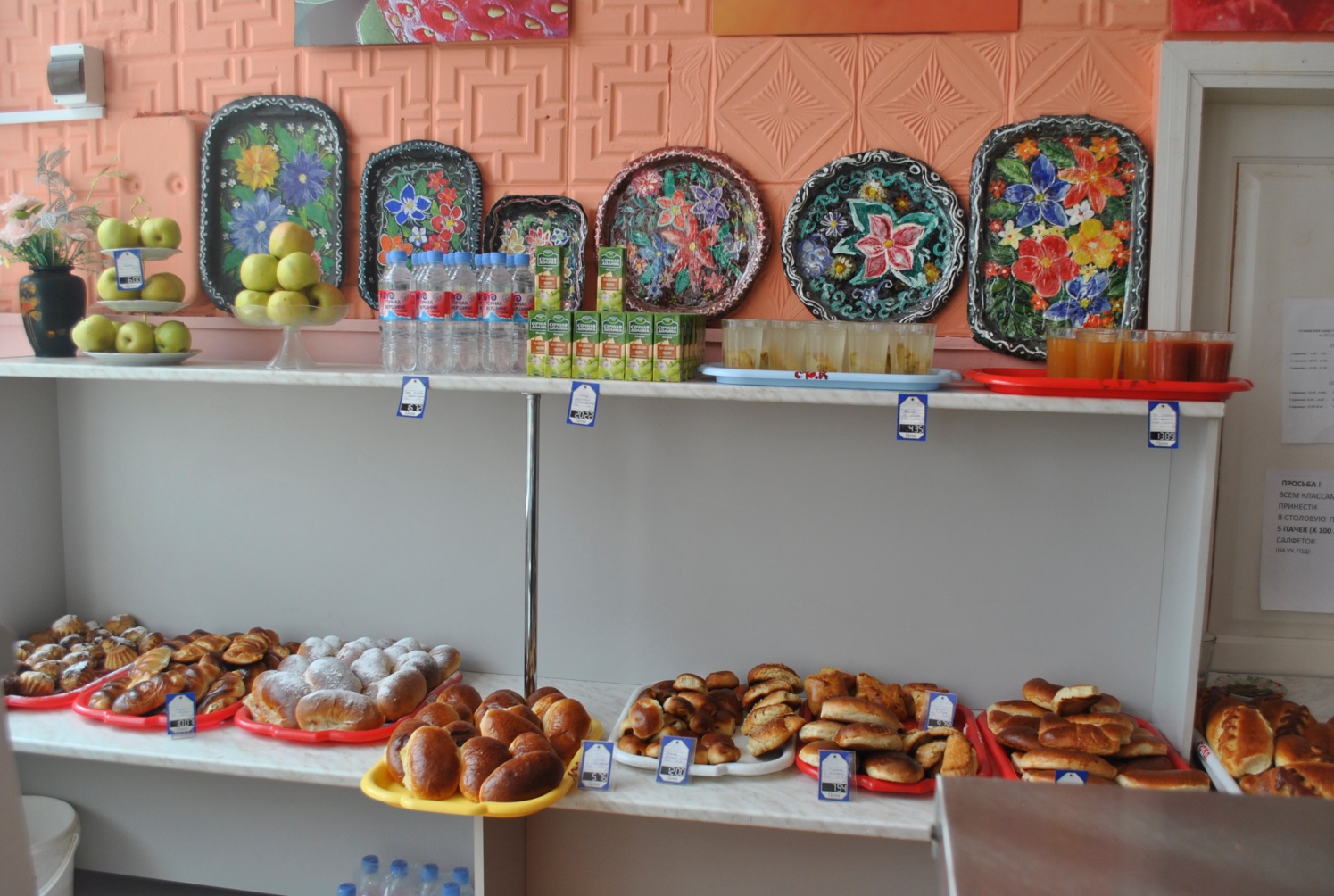            Количество посадочных мест: 180Мебель в обеденном зале соответствует санитарным и гигиеническим требованиям.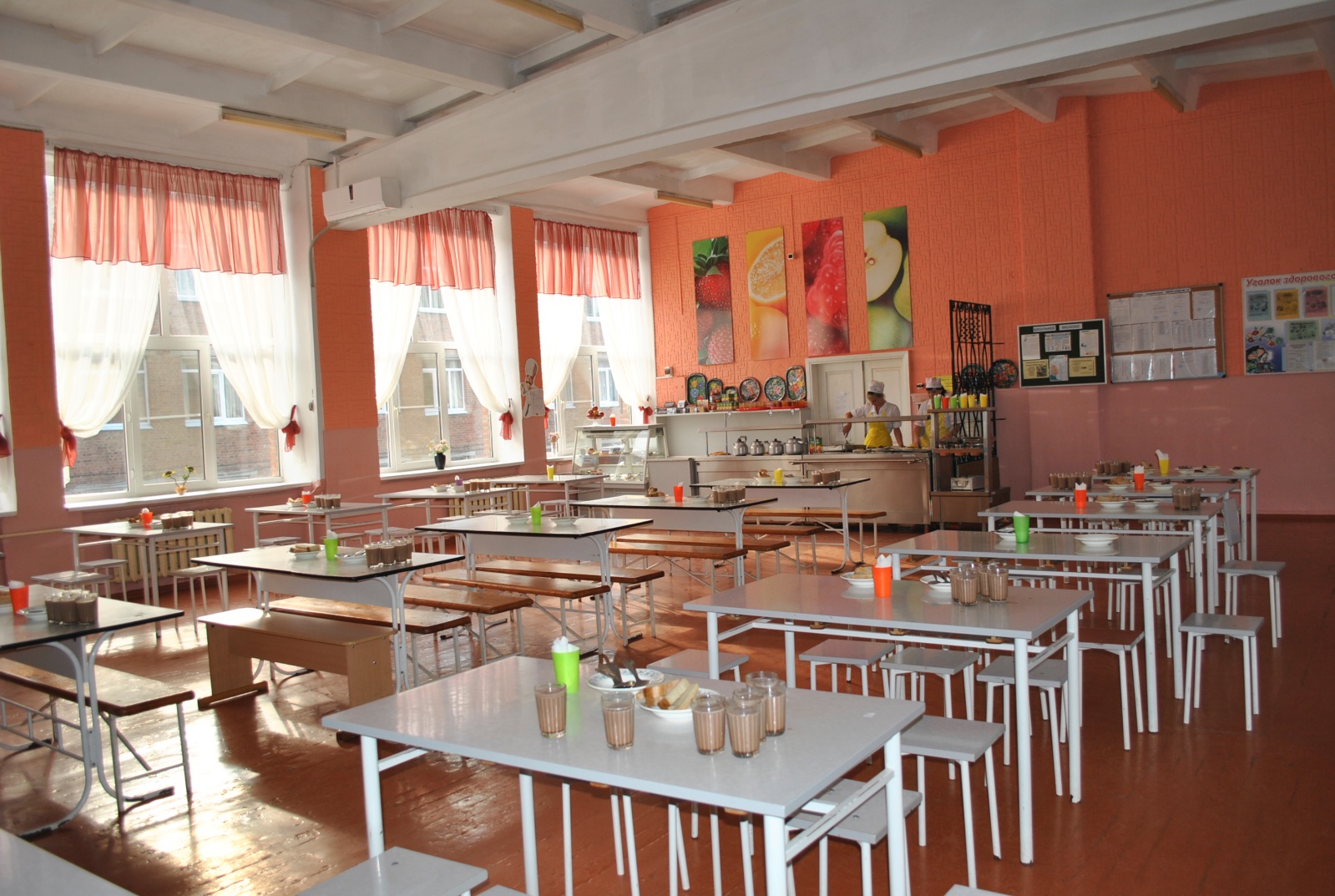 В соответствии с требованиями по соблюдению личной гигиены обучающихся                                                                   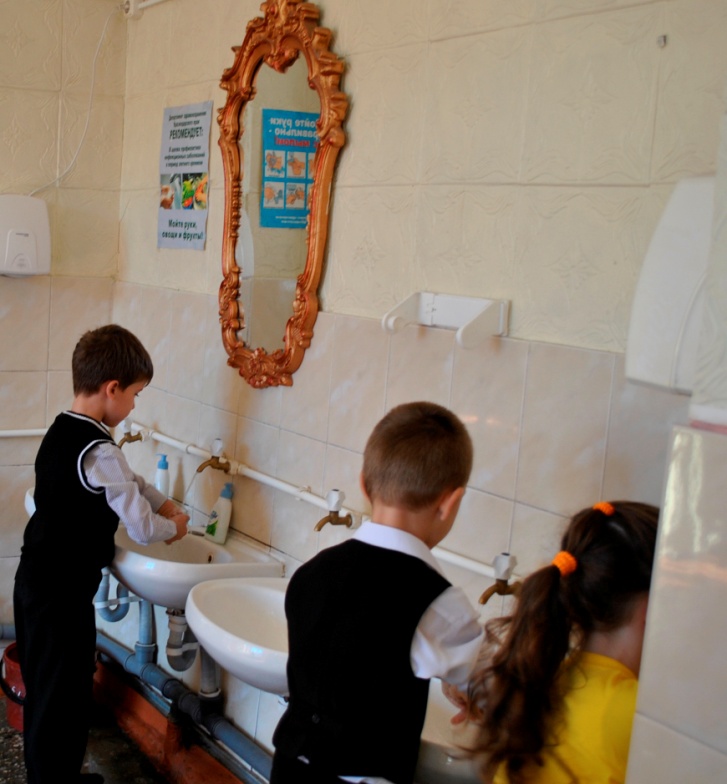                                            имеются раковины,                                                                                       дозаторы для мыла,                                             сушки для рук.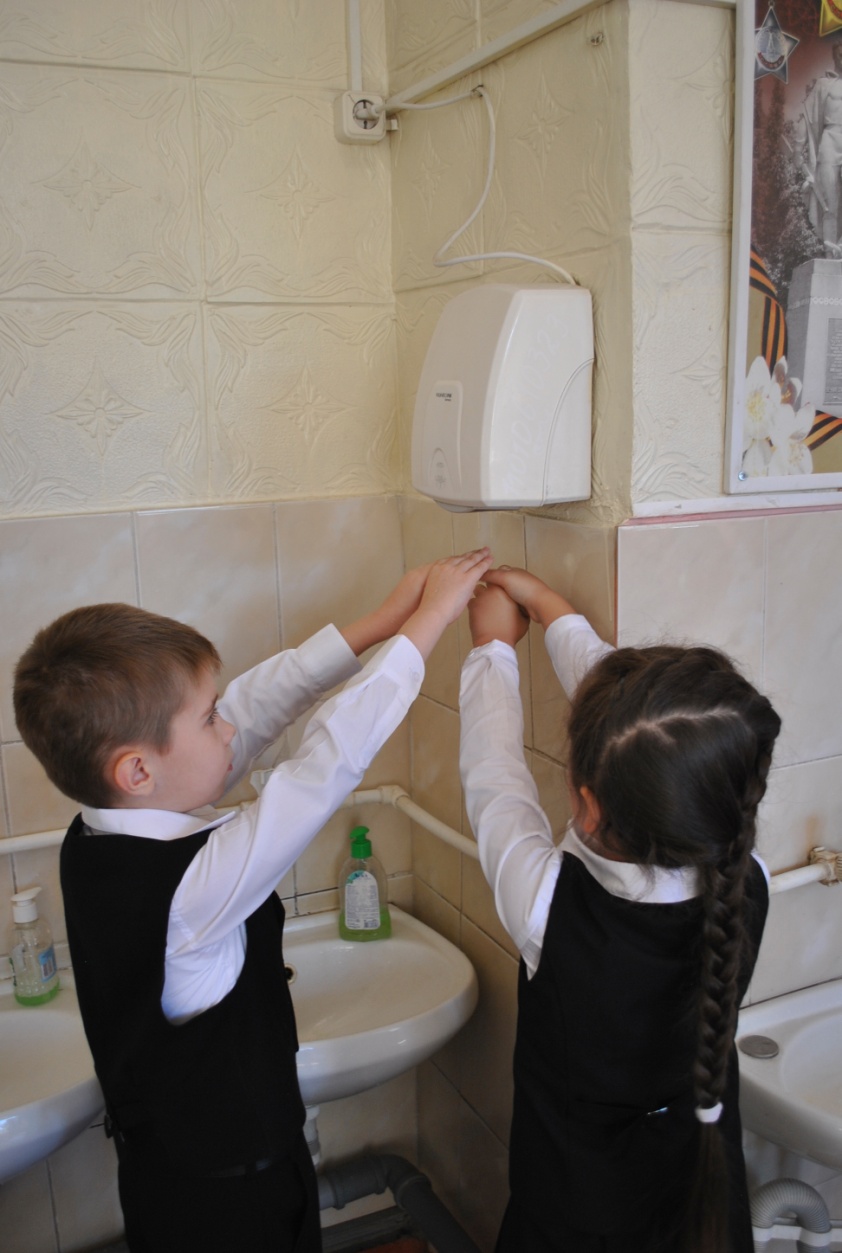 Имеются стенды: Информационный стенд по здоровому питанию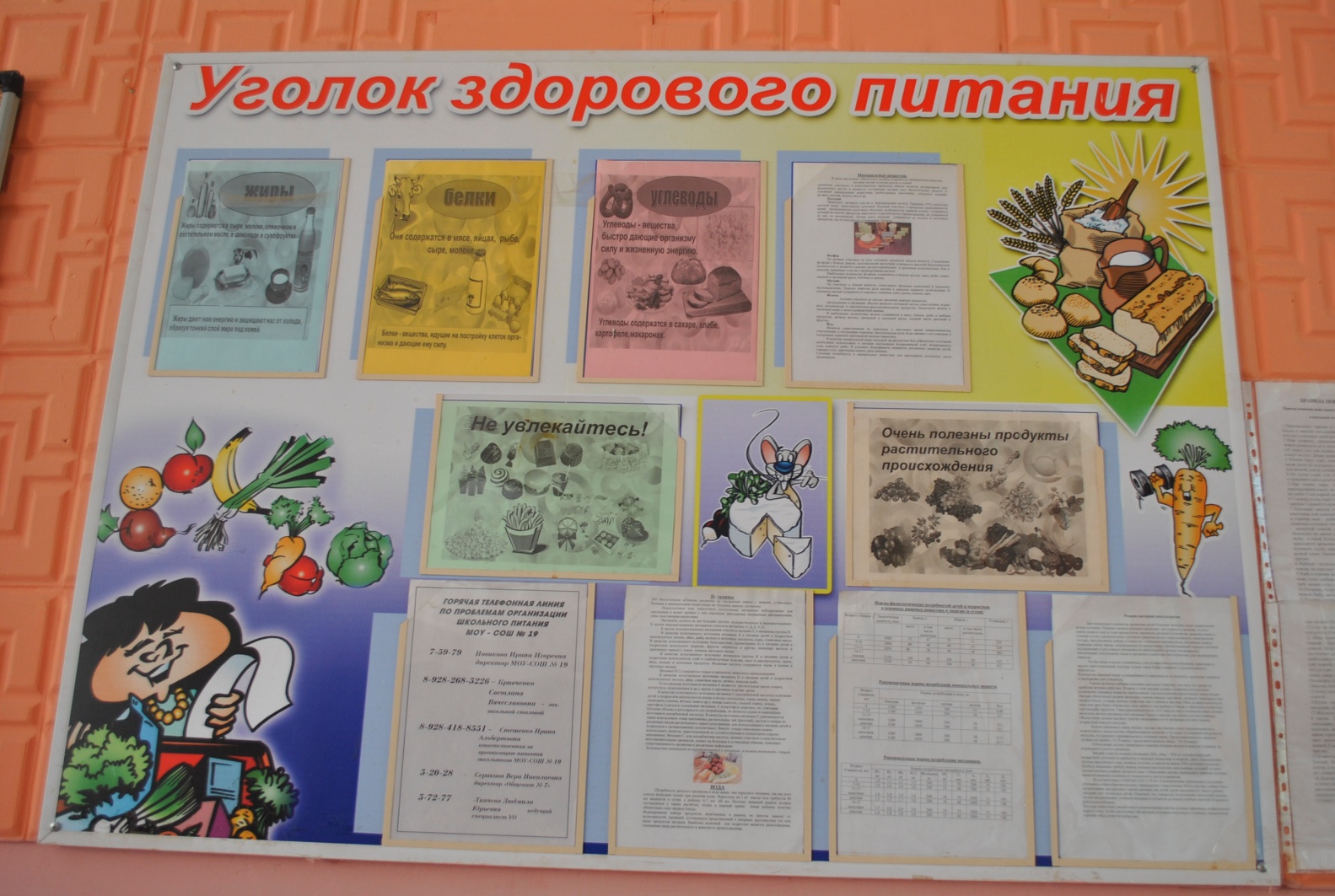 Уголок потребителя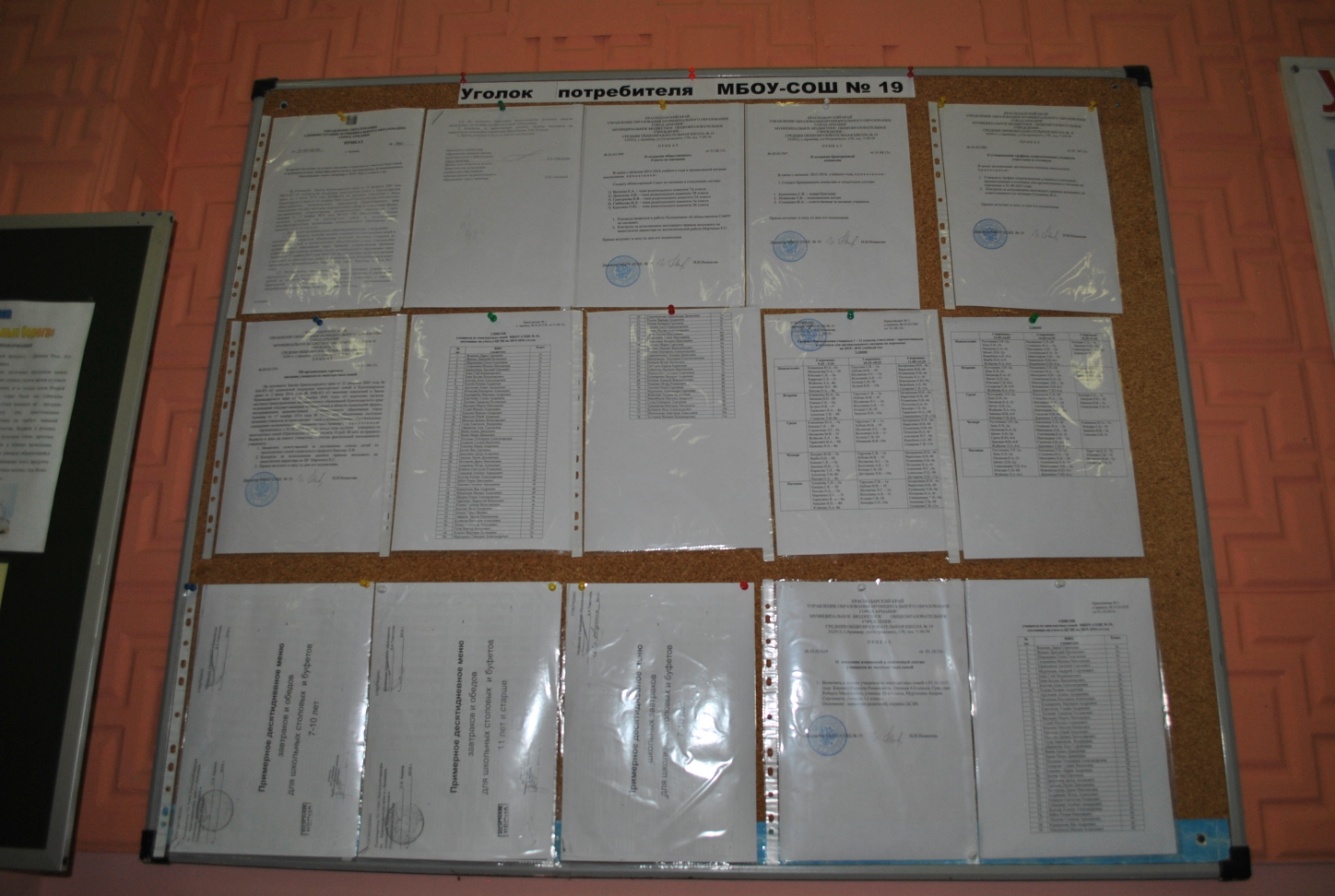 Школьное  молоко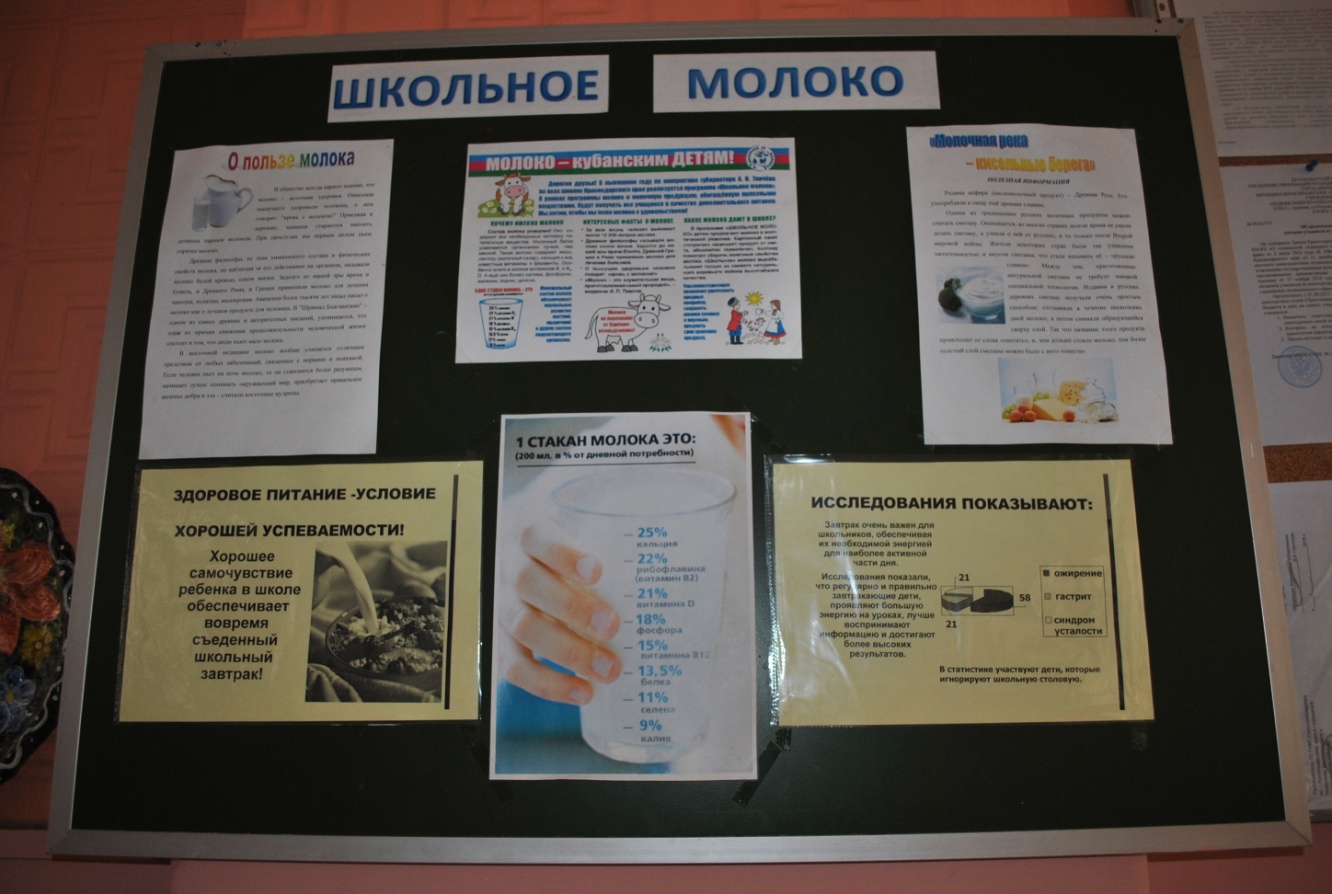 Меню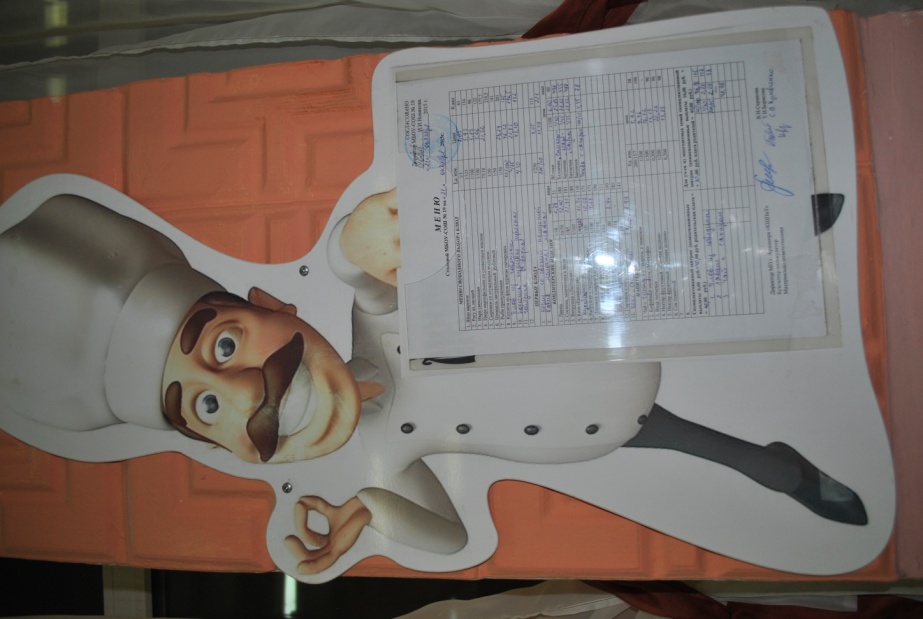 Вывеска предприятия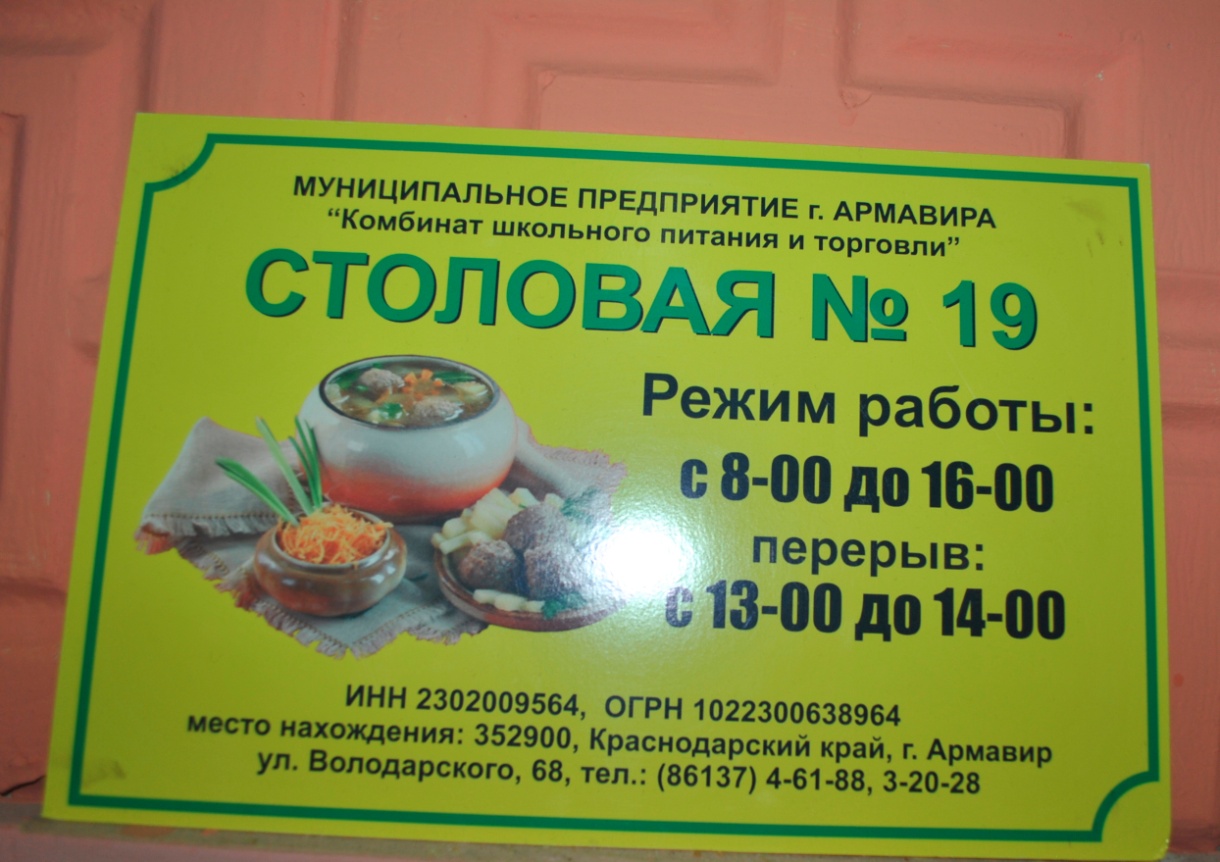    Укомплектованность  школьной столовой профессиональными кадрами:Кривченко Светлана Вячеславовна - инженер- технолог.     Окончила Московский государственный институт пищевой промышленности. Стаж работы-20 лет.       2.Потапова Светлана Александровна- повар-кондитер 4разряда. Окончила Невинномысский государственный институт непрерывного профессионального образования.          Стаж работы -14 лет.      3.Хохлова Ольга Михайловна – повар 4 разряда.      Окончила  Армавирское  ПУ №11 Стаж работы 14 лет.       4.Куприянова Наталия Владимировна –повар 3 разряда.             Окончила Армавирское ПУ № 11. Стаж работы-6 лет.     5.Костенко Мария Николаевна –кухрабочая, повар 4 разряда.                Окончила Ростовское    профессиональное кулинарноеучилище. Стаж работы -32 года. 6.Личман Марина Витальевна – кухрабочая. Окончила        Новокубанский аграрно-политехнический техникум. Стаж работы - 9 лет.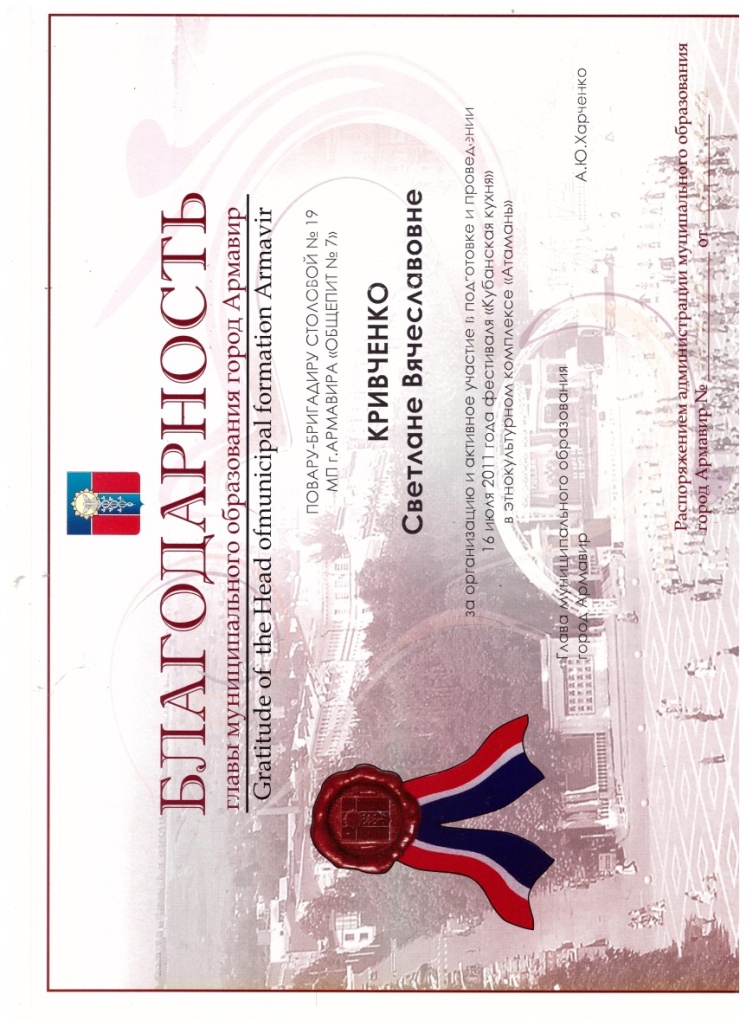 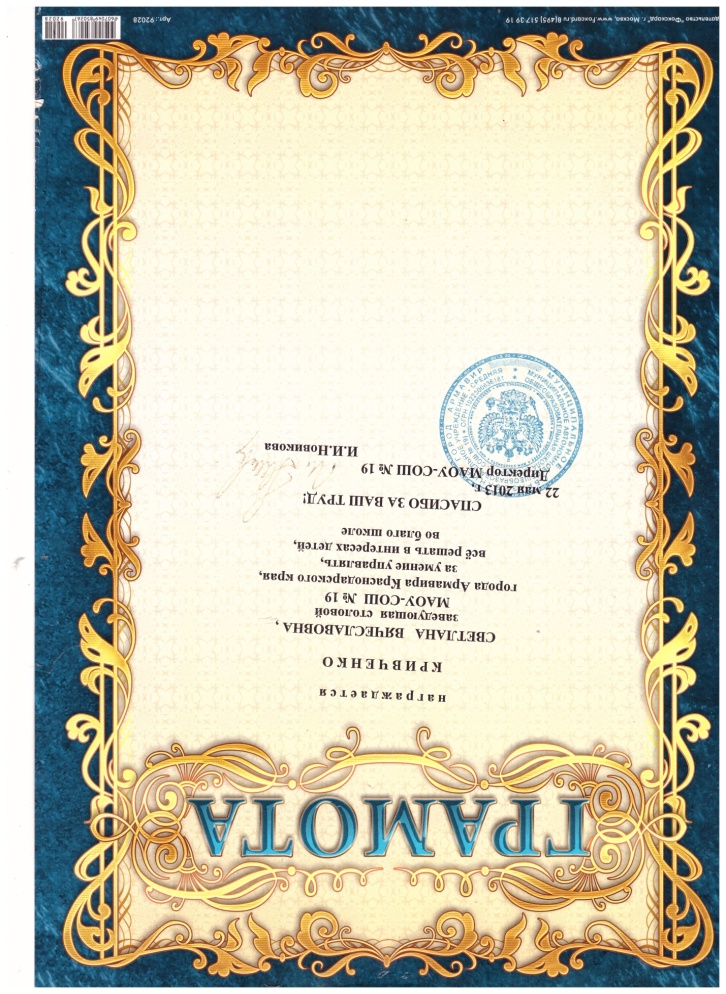 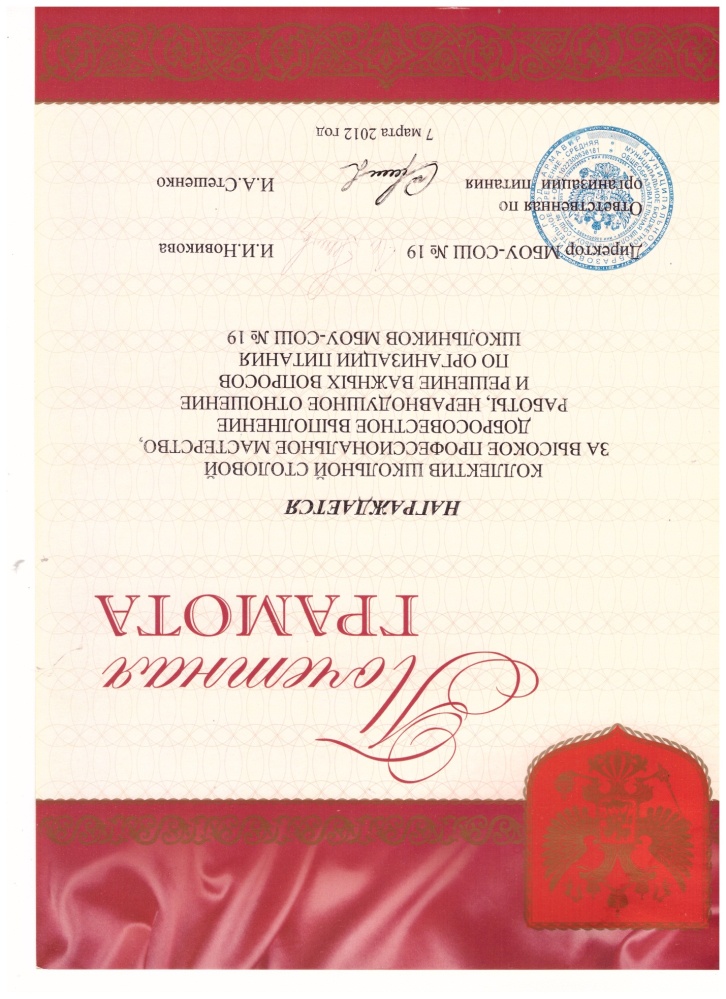 Публикация в газете "Армавирский собеседник", статья "Вкусный конкурс". 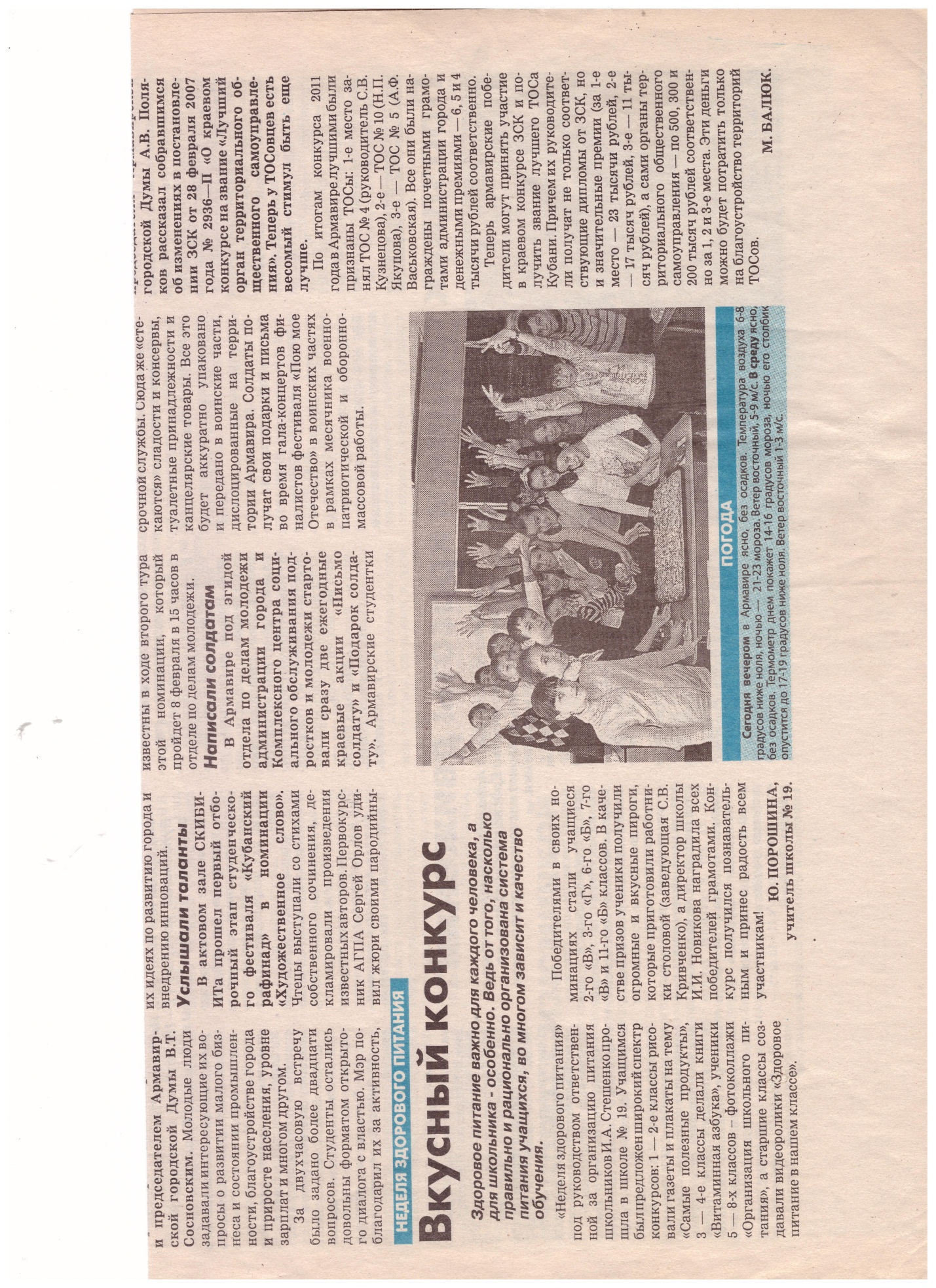  Рубрика "Неделя здорового питания", автор Ю.В.Порошина.Отражение работы школьнойстоловой на образовательно-информационном портале образовательного учрежденияСайт МБОУ-СОШ № 19www.armschool19.ru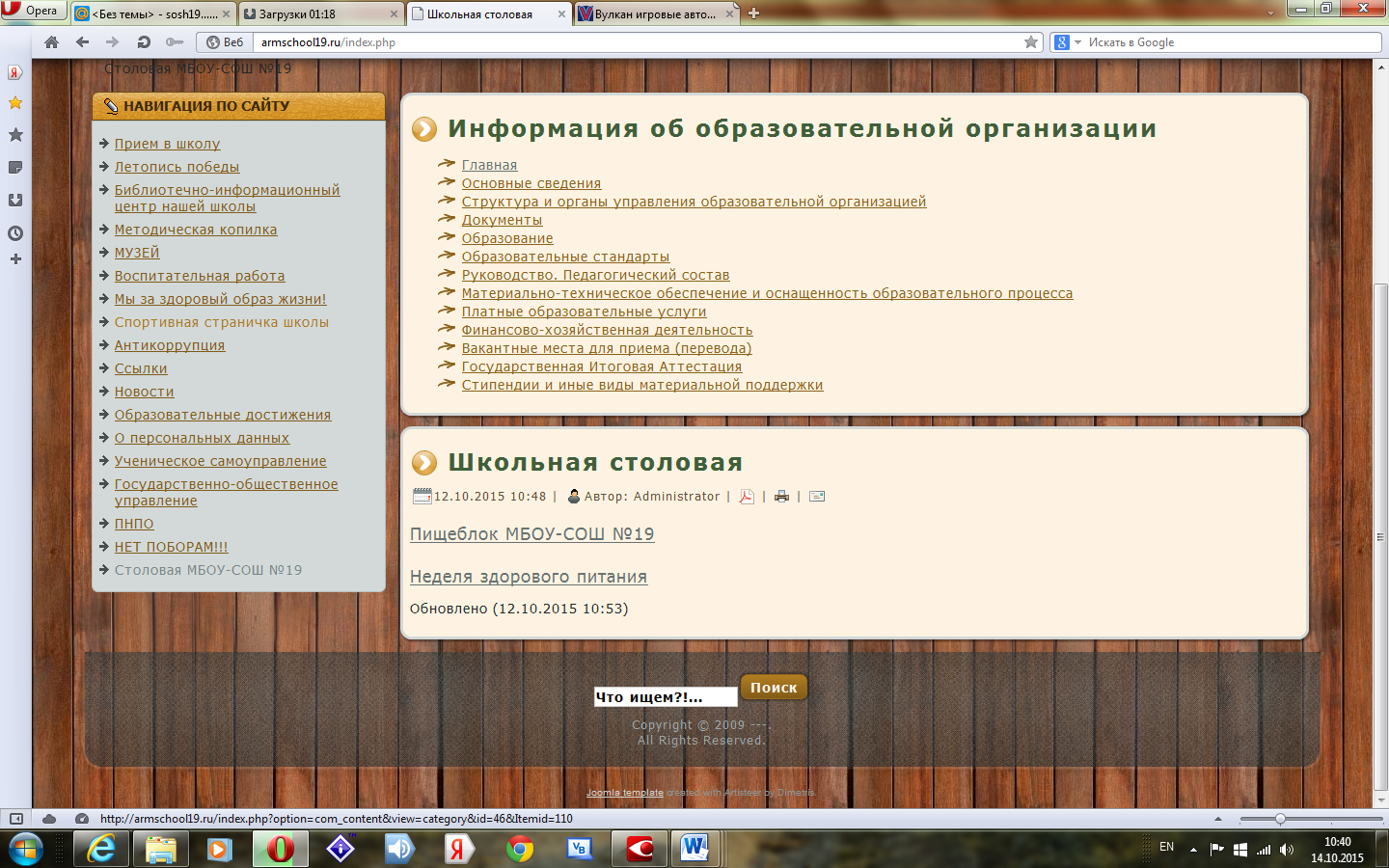 Видеоролик "Мы любим молоко" на сайте школы www.armschool19.ru Автор Буланкин Илья, ученик 10 "А" класса, президент ученического самоуправления.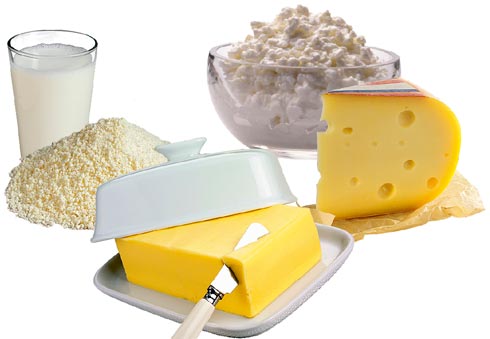 Мероприятия по повышению качества, расширению ассортимента блюд и изделий в 2014-2015 учебном году:- тематические дни;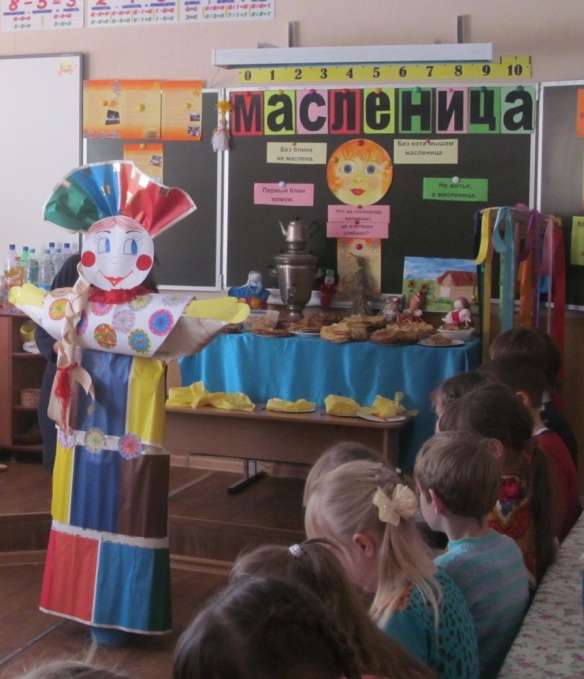                                  - школы кулинарного                                             мастерства;                                      - выставки-дегустации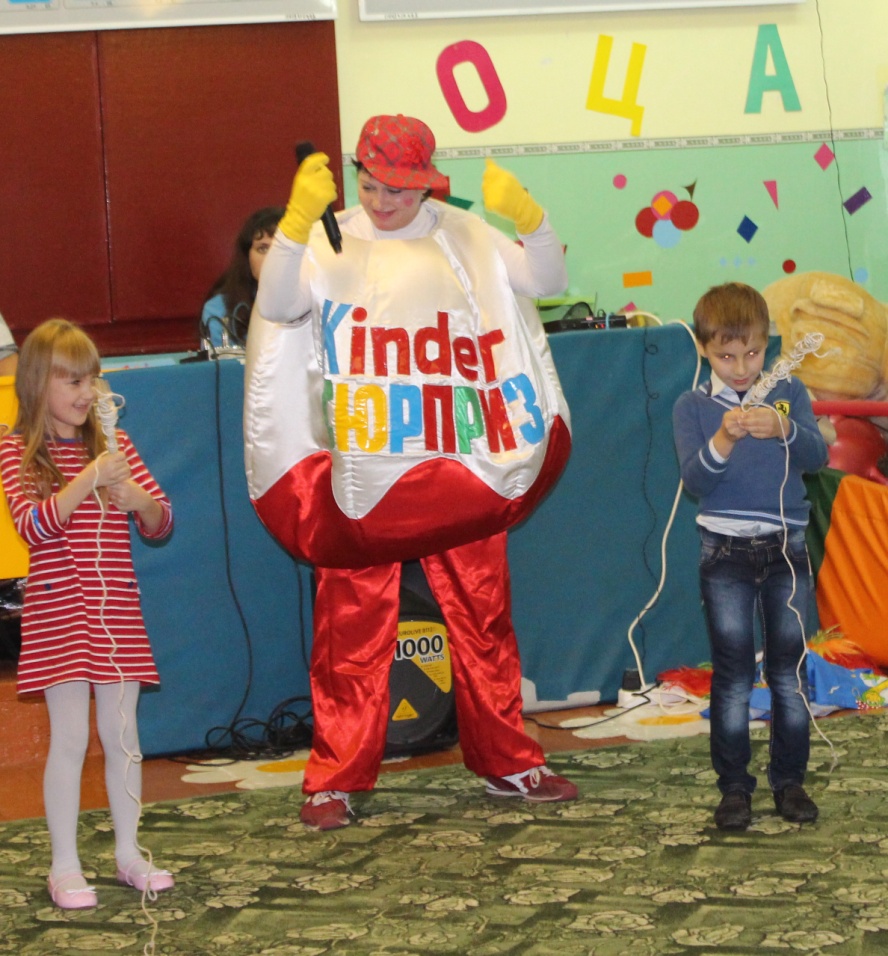 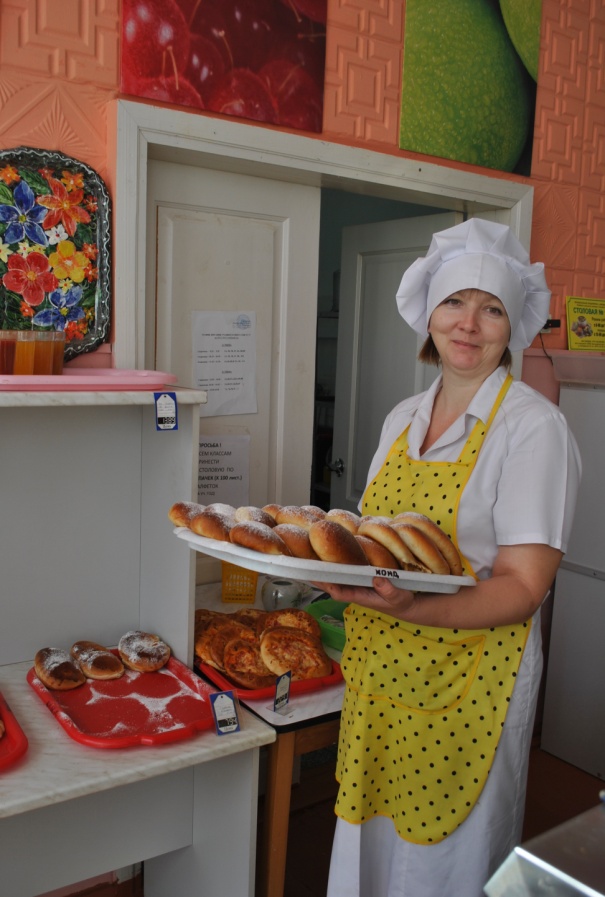 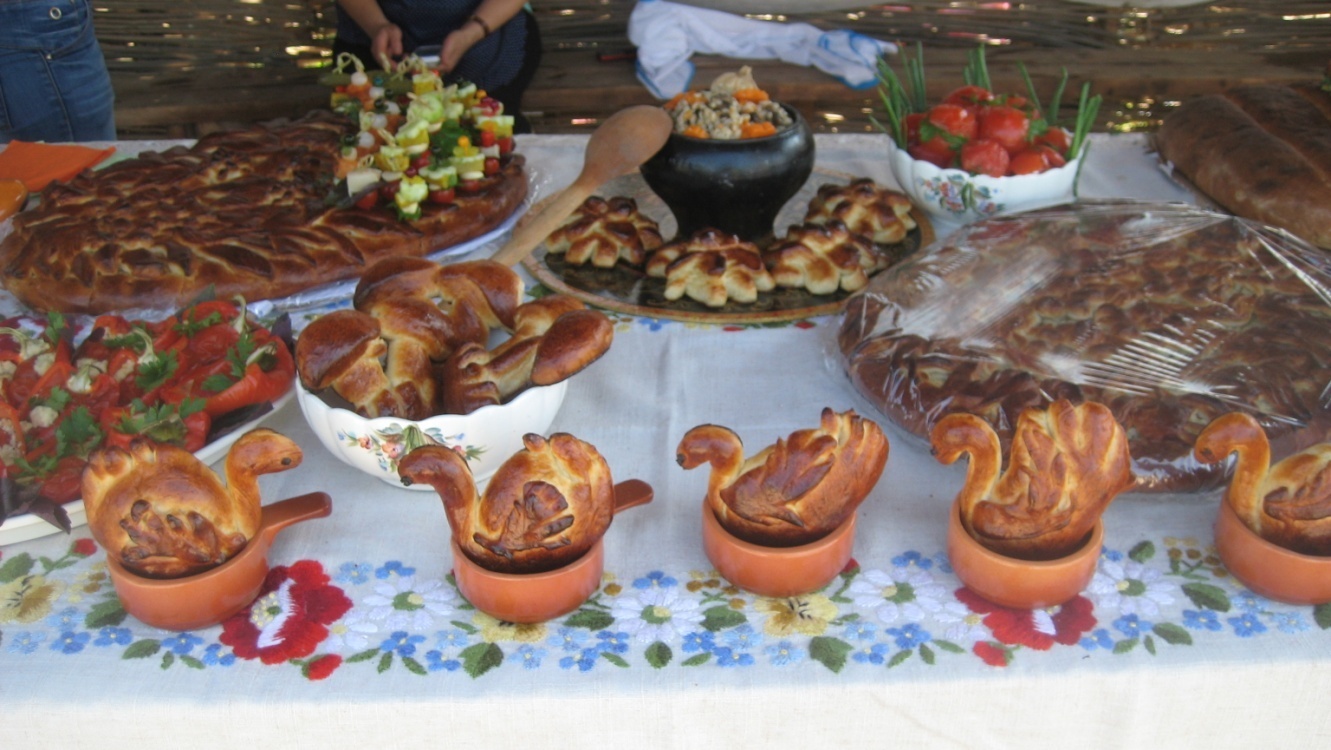 